Nombre: ____________________________			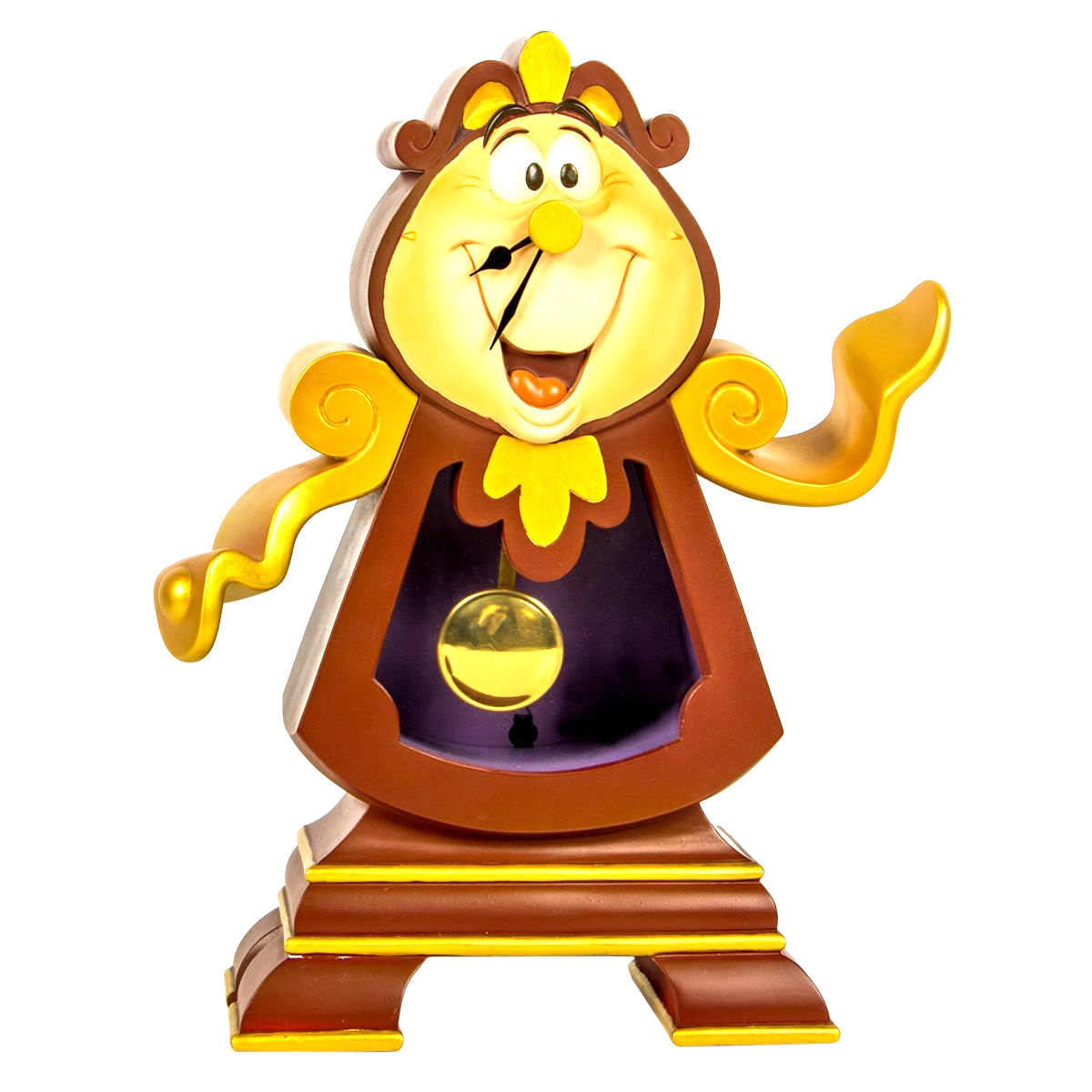 		Telling Time	p. 24-25 (look for phrases in BOLD type)1. What time is it? ________________________________________________2. It is … o’clock.  ________________________________________________3. quarter past  __________________________________________________	4. half past  __________________________________________________5. in the morning  __________________________________________________6. in the afternoon  __________________________________________________7. at night  __________________________________________________8. noon  __________________________________________________9. midnight  __________________________________________________10. on the dot/sharp __________________________________________________11. At what time is…?  __________________________________________________12. At … o’clock.  __________________________________________________Los Numeros 21-30  page 1613. Twenty one (21) __________________________________________14. Twenty two (22)___________________________________________15. Twenty three (23) __________________________________________16. Twenty four (24) __________________________________________17. Twenty five (25) __________________________________________18. Twenty six (26) __________________________________________19. Twenty seven (27) __________________________________________20. Twenty eight (28) __________________________________________21. Twenty nine (29) __________________________________________22. Thirty (30) __________________________________________Los Numeros 40-100  page 6323. Forty (40) __________________________________________24. Fifty (50) __________________________________________25. Sixty (60) __________________________________________26. Seventy (70) __________________________________________27. Eighty (80) __________________________________________28. Ninety (90) __________________________________________29. One hundred (100) __________________________________________		SENTENCE PRACTICE 11. ________________________________________________________________________________________________________________________________________________________2. ________________________________________________________________________________________________________________________________________________________3.__________________________________________________________________________________________________________________________________________________________	SENTENCE PRACTICE 21. ________________________________________________________________________________________________________________________________________________________2. ________________________________________________________________________________________________________________________________________________________3.__________________________________________________________________________________________________________________________________________________________